В целях реализации Федерального закона от 27 июля 2010 года № 210-ФЗ «Об организации предоставления государственных и муниципальных услуг», руководствуясь постановлением Кабинета Министров Республики Татарстан от 02.11.2010 № 880 «Об утверждении Порядка разработки и утверждения административных регламентов предоставления государственных услуг исполнительными органами государственной власти Республики Татарстан и о внесении изменений в отдельные постановления Кабинета Министров Республики Татарстан», в соответствии с постановлением руководителя Исполнительного комитета  от 20.06.2012г. №1090 «О Порядке разработки и утверждения административных регламентов предоставления муниципальных услуг», Исполнительный комитет Мамадышского муниципального района Республики Татарстан  п о с т а н о в л я е т: 1. Утвердить Административный регламент предоставления муниципальной услуги по выдаче ордера на производство земляных работ в новой редакции (Приложение №1)2. Сектору по связям с общественностью и СМИ общего отдела Исполнительного комитета Мамадышского муниципального района                                   в течение трех рабочих дней обеспечить размещение настоящего постановления в информационно-телекоммуникационной сети «Интернет» на официальном сайте муниципального района Республики Татарстан www.mamadysh.tatarstan.ru.         3. Контроль за исполнением настоящего постановления возложить на заместителя руководителя Исполнительного комитета Мамадышского муниципального района Республики Татарстан Никифорова Р.М.Руководитель                                                                                              И.М. ДарземановПриложение № 1к постановлению Исполнительного комитета Мамадышского муниципального района Республики Татарстан от «25» 02 2021 г. № 83Административный регламентпредоставления муниципальной услуги по выдаче ордера на производство земляных работ1. Общие положения1.1. Настоящий административный регламент предоставления муниципальной услуги (далее – Регламент) устанавливает стандарт и порядок предоставления муниципальной услуги по выдаче ордера на производство земляных работ (далее – муниципальная услуга). 1.2. Получатели муниципальной услуги: физические и юридические лица (далее - заявитель).1.3. Муниципальная услуга предоставляется исполнительным комитетом Мамадышского муниципального района Республики Татарстан (далее – Исполком).Исполнитель муниципальной услуги - отдел инфраструктурного развития Исполкома (далее - Отдел).1.3.1. Место нахождение исполкома: РТ, г. Мамадыш, ул. Домолазова, д. 23/33.Место нахождения Отдела: г. Мамадыш, ул.М. Джалиля, д. 23/33.График работы:понедельник – пятница: с 8-00 до 17-00;суббота, воскресенье: выходные дни.Время перерыва для отдыха и питания устанавливается правилами внутреннего трудового распорядка.Справочный телефон (85563)3-28-74. Проход по документам, удостоверяющим личность.1.3.2. Адрес официального сайта муниципального района в информационно-телекоммуникационной сети «Интернет» (далее – сеть «Интернет»): (http://mamadysh.tatarstan.ru).1.3.3. Информация о муниципальной услуге может быть получена: 1) посредством информационных стендов, содержащих визуальную и текстовую информацию о муниципальной услуге, расположенных в помещениях Исполкома, для работы с заявителями. Информация, размещаемая на информационных стендах, включает в себя сведения о муниципальной услуге, содержащиеся в пунктах (подпунктах) 1.1, 1.3.1, 2.3, 2.5, 2.8, 2.10, 2.11, 5.1 настоящего Регламента;2) посредством сети «Интернет» на официальном сайте муниципального района (http://mamadysh.tatarstan.ru);3) на Портале государственных и муниципальных услуг Республики Татарстан (http://uslugi. tatar.ru/); 4) на Едином портале государственных и муниципальных услуг (функций) (http:// www.gosuslugi.ru/);5) в Исполкоме (Отделе):при устном обращении - лично или по телефону; при письменном (в том числе в форме электронного документа) обращении – на бумажном носителе по почте, в электронной форме по электронной почте.1.3.4. Информация по вопросам предоставления муниципальной услуги размещается специалистом Отдела на официальном сайте муниципального района и на информационных стендах в помещениях Исполкома для работы с заявителями.1.4. Предоставление муниципальной услуги осуществляется в соответствии с:Земельным кодексом Российской Федерации от 25.10.2001 №136-ФЗ (далее – ЗК РФ) (Собрание законодательства РФ, 29.10.2001, №44, ст.4147);Градостроительным кодексом Российской Федерации от 29.12.2004 №190-ФЗ (далее – ГрК РФ) (Собрание законодательства РФ, 03.01.2005, №1 (часть 1), ст.16);Федеральным законом от 06.10.2003 №131-ФЗ «Об общих принципах организации местного самоуправления в Российской Федерации» (далее – Федеральный закон №131-ФЗ) (Собрание законодательства РФ, 06.10.2003, №40, ст.3822);Федеральным законом от 27.07.2010 №210-ФЗ «Об организации предоставления государственных и муниципальных услуг» (далее – Федеральный закон № 210-ФЗ) (Собрание законодательства Российской Федерации, 2010, №31, ст.4179);Строительными нормами и правилами Российской Федерации «Градостроительство. Планировка и застройка городских и сельских поселений» утвержденными постановлением строительного комитета СССР от 16.05.1989 №78 (далее - СНиП 2.07.01-89);Строительными нормами и правилами Российской Федерации «Доступность зданий и сооружений для маломобильных групп населения» (далее - СНиП 35-01-2001);Законом Республики Татарстан от 28.07.2004 №45-ЗРТ «О местном самоуправлении в Республике Татарстан» (далее – Закон РТ №45-ЗРТ) (Республика Татарстан, №155-156, 03.08.2004);Уставом Мамадышского муниципального района Республики Татарстан, принятого Решением Совета Мамадышского муниципального района от 08.12.2005 г.  № 3-1 (далее – Устав);Положением об исполнительном комитете Мамадышского муниципального района, от 08.12.2005 г. № 3-3, утвержденным Решением Совета Мамадышского муниципального района (далее – Положение об ИК);Положением об отделе, утвержденным приказом руководителя Исполкома от 03.10.2011 г. №1767 (далее – Положение об отделе);Правилами внутреннего трудового распорядка Исполкома, утвержденными постановление руководителя Исполкома от 12.01.2006 г. № 1 (далее – Правила).1.5. В настоящем регламенте используются следующие понятия и сокращения:под выдачей ордера понимается выдача, продление и закрытие ордера на производство земляных и строительных работ, прокладки и переустройства инженерных сетей и коммуникаций и работ связанных с нарушением элементов наружного благоустройства;земельный участок - часть земной поверхности, границы которой определены в соответствии с федеральными законами;земляные и строительные работы - производство земляных работ (в том числе аварийно-восстановительных) при строительстве, реконструкции, ремонте зданий, подземных и надземных инженерных сетей, сооружений, дорожных покрытий в границах полосы отвода автомобильных дорог общего пользования, других объектов недвижимости, связанных с нарушением элементов наружного благоустройства;ордер - документ, дающий право на производство земляных и строительных работ; инженерные сети и коммуникации - подземные и надземные сети, трассы открытой и закрытой канализации, электро-, тепло-, газо-, водоснабжения, связи, контактные сети электротранспорта, а также сооружения на них;удаленное рабочее место многофункционального центра предоставления государственных и муниципальных услуг – окно приема и выдачи документов, консультирования заявителей в сельских поселениях муниципальных районов;техническая ошибка - ошибка (описка, опечатка, грамматическая или арифметическая ошибка либо подобная ошибка), допущенная органом, предоставляющим муниципальную услугу, и приведшая к несоответствию сведений, внесенных в документ (результат муниципальной услуги), сведениям в документах, на основании которых вносились сведения.В настоящем Регламенте под заявлением о предоставлении муниципальной услуги (далее - заявление) понимается запрос о предоставлении муниципальной услуги (п.2 ст.2 Федерального закона от 27.07.2010 №210-ФЗ). Заявление заполняется на стандартном бланке (приложение №1).2. Стандарт предоставления муниципальной услуги.   3. Cостав, последовательность и сроки выполнения административных процедур, требования к порядку их выполнения, в том числе особенности выполнения административных процедур в электронной форме, а также особенности выполнения административных процедур в многофункциональных центрах, в удаленных рабочих местах многофункционального центра предоставления государственных и муниципальных услуг3.1. Описание последовательности действий при предоставлении муниципальной услуги3.1.1. Предоставление муниципальной услуги включает в себя следующие процедуры:1) консультирование заявителя;2) принятие и регистрация заявления;3) формирование и направление межведомственных запросов в органы, участвующие в предоставлении муниципальной услуги;4) подготовка результата муниципальной услуги;5) выдача заявителю результата муниципальной услуги.3.1.2. Блок-схема последовательности действий по предоставлению муниципальной услуги представлена в приложении №2, 3, 4.Выдача ордера3.2. Оказание консультаций заявителю3.2.1. Заявитель вправе обратиться в Отдел лично, по телефону и (или) электронной почте для получения консультаций о порядке получения муниципальной услуги.Специалист Отдела консультирует заявителя, в том числе по составу, форме представляемой документации и другим вопросам для получения муниципальной услуги и при необходимости оказывает помощь в заполнении бланка заявления.Процедуры, устанавливаемые настоящим пунктом, осуществляются в день обращения заявителя.Результат процедур: консультации по составу, форме представляемой документации и другим вопросам получения разрешения.3.3. Принятие и регистрация заявления3.3.1. Заявитель лично, через доверенное лицо или через МФЦ подает письменное заявление о предоставлении муниципальной услуги и представляет документы в соответствии с пунктом 2.5 настоящего Регламента в Отдел. Документы могут быть поданы через удаленное рабочее место. Список удаленных рабочих мест приведен в приложении №5.Заявление о предоставлении муниципальной услуги в электронной форме направляется в Отдел по электронной почте или через Интернет-приемную. Регистрация заявления, поступившего в электронной форме, осуществляется в установленном порядке. 3.3.2. Специалист Отдела, ведущий прием заявлений, осуществляет:установление личности заявителя; проверку полномочий заявителя (в случае действия по доверенности);проверку наличия документов, предусмотренных пунктом 2.5 настоящего Регламента; проверку соответствия представленных документов установленным требованиям (надлежащее оформление копий документов, отсутствие в документах подчисток, приписок, зачеркнутых слов и иных не оговоренных исправлений).В случае отсутствия замечаний специалист Отдела осуществляет:прием и регистрацию заявления в специальном журнале;вручение заявителю копии описи представленных документов с отметкой о дате приема документов, присвоенном входящем номере, дате и времени исполнения муниципальной услуги;направление заявления на рассмотрение руководителю Исполкома.В случае наличия оснований для отказа в приеме документов, специалист Отдела, ведущий прием документов, уведомляет заявителя о наличии препятствий для регистрации заявления и возвращает ему документы с письменным объяснением содержания выявленных оснований для отказа в приеме документов.Процедуры, устанавливаемые настоящим пунктом, осуществляются:прием заявления и документов в течение 15 минут;регистрация заявления в течение одного дня с момента поступления заявления.Результат процедур: принятое и зарегистрированное заявление, направленное на рассмотрение руководителю Исполкома или возвращенные заявителю документы. 3.3.3. Руководитель Исполкома рассматривает заявление, определяет исполнителя и направляет заявление в Отдел.Процедура, устанавливаемая настоящим пунктом, осуществляется в течение одного дня с момента регистрации заявления.Результат процедуры: направленное исполнителю заявление.3.4. Формирование и направление межведомственных запросов в органы, участвующие в предоставлении муниципальной услуги3.4.1. Специалист Отдела направляет в электронной форме посредством системы межведомственного электронного взаимодействия запросы о предоставлении:1) Выписки из Единого государственного реестра прав на недвижимое имущество и сделок с ним (содержащая общедоступные сведения о зарегистрированных правах на объект недвижимости);2) Сведений, содержащихся в разрешении на строительство.Процедуры, устанавливаемые настоящим пунктом, осуществляются в течение одного рабочего дня с момента поступления заявления о предоставлении муниципальной услуги.Результат процедуры: направленный запрос. 3.4.2. Специалисты поставщиков данных на основании запроса, поступившего через систему межведомственного электронного взаимодействия, предоставляют запрашиваемые документы (информацию) или направляют уведомления об отсутствии документа и (или) информации, необходимых для предоставления муниципальной услуги (далее – уведомление об отказе).Процедуры, устанавливаемые настоящим пунктом, осуществляются в течение пяти дней со дня поступления межведомственного запроса в орган или организацию, предоставляющие документ и информацию, если иные сроки подготовки и направления ответа на межведомственный запрос не установлены федеральными законами, правовыми актами Правительства Российской Федерации и принятыми в соответствии с федеральными законами нормативными правовыми актами Республики Татарстан.Результат процедур: документы (сведения) либо уведомление об отказе, направленные в Отдел.3.5. Подготовка результата муниципальной услуги3.5.1. Специалист Отдела осуществляет:проверку сведений, содержащихся в документах, прилагаемых к заявлению;наличие разрешения на строительство;проверку наличия оснований для отказа в предоставлении муниципальной услуги, предусмотренных пунктом 2.9 настоящего Регламента.В случае наличия оснований для отказа в предоставлении муниципальной услуги специалист Отдела осуществляет подготовку проекта мотивированного отказа в согласовании (далее – мотивированный отказ).В случае отсутствия оснований для отказа в предоставлении муниципальной услуги специалист Отдела:осуществляет согласование с заинтересованными организациями, являющимися владельцами подземных инженерных коммуникаций, сооружений, а также земельных участков;оформляет и передает на подпись начальнику Отдела ордер на производство земляных работ.Процедуры, устанавливаемые настоящим пунктом, осуществляются в течение одного дня с момента поступления ответов на запросы.Результат процедур: мотивированный отказ или ордер на производство земляных работ, переданный начальнику Отдела.3.5.2. Начальник Отдела производит оформление ордера на производство земляных работ и согласование с заинтересованными организациями или подписывает мотивированный отказ и направляет специалисту Отдела.Процедуры, устанавливаемые настоящим пунктом, осуществляются в течение четырех дней с момента окончания предыдущей процедуры.Результат процедур: мотивированный отказ или ордер на производство земляных работ.3.6. Выдача заявителю результата муниципальной услуги3.6.1. Специалист Отдела извещает заявителя о принятом решении и выдает заявителю оформленный ордер или направляет по почте мотивированный отказ.Процедура, устанавливаемая настоящим пунктом, осуществляется:выдача ордера на производство земляных работ - в течение 15 минут, в порядке очередности, в день прибытия заявителя;направление мотивированного отказа почтовым отправлением – в день подписания.Результат процедур: выданный ордер на производство земляных работ или направленный по почте мотивированный отказ.Переоформление ордера3.7. Оказание консультаций заявителю3.7.1. Заявитель вправе обратиться в Отдел лично, по телефону и (или) электронной почте для получения консультаций о порядке получения муниципальной услуги.Специалист Отдела консультирует заявителя, в том числе по составу, форме представляемой документации и другим вопросам для получения муниципальной услуги и при необходимости оказывает помощь в заполнении бланка заявления.Процедуры, устанавливаемые настоящим пунктом, осуществляются в день обращения заявителя.Результат процедур: консультации по составу, форме представляемой документации и другим вопросам получения разрешения.3.8. Принятие и регистрация заявления3.8.1. Заявитель лично или через доверенное лицо подает письменное заявление о предоставлении муниципальной услуги и представляет документы в соответствии с пунктом 2.5 настоящего Регламента в Отдел.Заявление о предоставлении муниципальной услуги в электронной форме направляется в Отдел по электронной почте или через Интернет-приемную. Регистрация заявления, поступившего в электронной форме, осуществляется в установленном порядке. 3.8.2. Специалист Отдела, ведущий прием заявлений, осуществляет:установление личности заявителя; проверку полномочий заявителя (в случае действия по доверенности);проверку наличия документов, предусмотренных пунктом 2.5 настоящего Регламента; проверку соответствия представленных документов установленным требованиям (надлежащее оформление копий документов, отсутствие в документах подчисток, приписок, зачеркнутых слов и иных не оговоренных исправлений).В случае отсутствия замечаний специалист Отдела осуществляет:прием и регистрацию заявления в специальном журнале;вручение заявителю копии описи представленных документов с отметкой о дате приема документов, присвоенном входящем номере, дате и времени исполнения муниципальной услуги;направление заявления на рассмотрение руководителю Исполкома.В случае наличия оснований для отказа в приеме документов, специалист Отдела, ведущий прием документов, уведомляет заявителя о наличии препятствий для регистрации заявления и возвращает ему документы с письменным объяснением содержания выявленных оснований для отказа в приеме документов.Процедуры, устанавливаемые настоящим пунктом, осуществляются:прием заявления и документов в течение 15 минут;регистрация заявления в течение одного дня с момента поступления заявления.Результат процедур: принятое и зарегистрированное заявление, направленное на рассмотрение руководителю Исполкома или возвращенные заявителю документы. 3.8.3. Руководитель Исполкома рассматривает заявление, определяет исполнителя и направляет заявление в Отдел.Процедура, устанавливаемая настоящим пунктом, осуществляется в течение одного дня с момента регистрации заявления.Результат процедуры: направленное исполнителю заявление.3.9. Подготовка результата муниципальной услуги3.9.1. Специалист Отдела осуществляет:проверку сведений, содержащихся в документах, прилагаемых к заявлению;проверку наличия оснований для отказа в предоставлении муниципальной услуги, предусмотренных пунктом 2.9 настоящего Регламента.В случае наличия оснований для отказа в предоставлении муниципальной услуги специалист Отдела осуществляет подготовку проекта мотивированного отказа в согласовании (далее – мотивированный отказ).В случае отсутствия оснований для отказа в предоставлении муниципальной услуги специалист Отдела:осуществляет согласование с заинтересованными организациями, являющимися владельцами подземных инженерных коммуникаций, сооружений, а также земельных участков;оформляет и передает на подпись начальнику Отдела ордер на производство земляных работ.Процедуры, устанавливаемые настоящим пунктом, осуществляются в течение одного дня с момента окончания предыдущей процедуры.Результат процедур: мотивированный отказ или ордер на производство земляных работ, переданный начальнику Отдела.3.9.2. Начальник Отдела производит переоформление ордера на производство земляных работ и согласование с заинтересованными организациями или подписывает мотивированный отказ и направляет специалисту Отдела.Процедуры, устанавливаемые настоящим пунктом, осуществляются в течение четырех дней с момента окончания предыдущей процедуры.Результат процедур: мотивированный отказ или ордер на производство земляных работ.3.10. Выдача заявителю результата муниципальной услуги3.10.1. Специалист Отдела извещает заявителя о принятом решении и выдает заявителю оформленный ордер или направляет по почте мотивированный отказ.Процедура, устанавливаемая настоящим пунктом, осуществляется:выдача ордера на производство земляных работ - в течение 15 минут, в порядке очередности, в день прибытия заявителя;направление мотивированного отказа почтовым отправлением – в день подписания.Результат процедур: выданный переоформленный ордер на производство земляных работ или направленный по почте мотивированный отказ.Закрытие ордера3.11. Оказание консультаций заявителю3.11.1. Заявитель вправе обратиться в Отдел лично, по телефону и (или) электронной почте для получения консультаций о порядке получения муниципальной услуги.Специалист Отдела консультирует заявителя, в том числе по составу, форме представляемой документации и другим вопросам для получения муниципальной услуги и при необходимости оказывает помощь в заполнении бланка заявления.Процедуры, устанавливаемые настоящим пунктом, осуществляются в день обращения заявителя.Результат процедур: консультации по составу, форме представляемой документации и другим вопросам получения разрешения.3.12. Принятие и регистрация заявления3.12.1. Заявитель лично или через доверенное лицо подает письменное заявление о предоставлении муниципальной услуги и представляет документы в соответствии с пунктом 2.5 настоящего Регламента в Отдел.Заявление о предоставлении муниципальной услуги в электронной форме направляется в Отдел по электронной почте или через Интернет-приемную. Регистрация заявления, поступившего в электронной форме, осуществляется в установленном порядке. 3.12.2.Специалист Отдела, ведущий прием заявлений, осуществляет:установление личности заявителя; проверку полномочий заявителя (в случае действия по доверенности);проверку наличия документов, предусмотренных пунктом 2.5 настоящего Регламента; проверку соответствия представленных документов установленным требованиям (надлежащее оформление копий документов, отсутствие в документах подчисток, приписок, зачеркнутых слов и иных не оговоренных исправлений).В случае отсутствия замечаний специалист Отдела осуществляет:прием и регистрацию заявления в специальном журнале;вручение заявителю копии описи представленных документов с отметкой о дате приема документов, присвоенном входящем номере, дате и времени исполнения муниципальной услуги;направление заявления на рассмотрение руководителю Исполкома.В случае наличия оснований для отказа в приеме документов, специалист Отдела, ведущий прием документов, уведомляет заявителя о наличии препятствий для регистрации заявления и возвращает ему документы с письменным объяснением содержания выявленных оснований для отказа в приеме документов.Процедуры, устанавливаемые настоящим пунктом, осуществляются:прием заявления и документов в течение 15 минут;регистрация заявления в течение одного дня с момента поступления заявления.Результат процедур: принятое и зарегистрированное заявление, направленное на рассмотрение руководителю Исполкома или возвращенные заявителю документы. 3.12.3. Руководитель Исполкома рассматривает заявление, определяет исполнителя и направляет заявление в Отдел.Процедура, устанавливаемая настоящим пунктом, осуществляется в течение одного дня с момента регистрации заявления.Результат процедуры: направленное исполнителю заявление.3.13. Подготовка результата муниципальной услуги3.13.1. Специалист  Отдела осуществляет:проверку сведений, содержащихся в документах, прилагаемых к заявлению;проверку наличия оснований для отказа в предоставлении муниципальной услуги, предусмотренных пунктом 2.9 настоящего Регламента.осуществляет выезд на объект, указанный в заявлении, для определения возможности или невозможности закрытия ордера;В случае наличия оснований для отказа в предоставлении муниципальной услуги специалист Отдела осуществляет подготовку проекта мотивированного отказа в согласовании (далее – мотивированный отказ).В случае отсутствия оснований для отказа в предоставлении муниципальной услуги специалист Отдела:оформляет и передает на подпись начальнику Отдела ордер и акт о закрытии ордера.Процедуры, устанавливаемые настоящим пунктом, осуществляются в течение одного дня с момента окончания предыдущей процедуры.Результат процедур: мотивированный отказ или ордер и акт о закрытии ордера, переданный начальнику Отдела.3.13.2. Начальник Отдела подписывает ордер и акт о закрытии ордера или подписывает мотивированный отказ и направляет специалисту Отдела.Процедуры, устанавливаемые настоящим пунктом, осуществляются в течение четырех дней с момента окончания предыдущей процедуры.Результат процедур: мотивированный отказ или ордер и акт о закрытии ордера.3.14. Выдача заявителю результата муниципальной услуги3.14.1. Специалист Отдела извещает заявителя о принятом решении и выдает заявителю оформленный ордер или направляет по почте мотивированный отказ.Процедура, устанавливаемая настоящим пунктом, осуществляется:выдача ордера на производство земляных работ - в течение 15 минут, в порядке очередности, в день прибытия заявителя;направление мотивированного отказа почтовым отправлением – в день подписания.Результат процедур: выданный переоформленный ордер на производство земляных работ или направленный по почте мотивированный отказ.3.15. Предоставление муниципальной услуги через МФЦ3.15.1.  Заявитель вправе обратиться для получения муниципальной услуги в МФЦ, в удаленное рабочее место МФЦ. 3.15.2. Предоставление муниципальной услуги через МФЦ осуществляется в соответствии регламентом работы МФЦ, утвержденным в установленном порядке. 3.15.3. При поступлении документов из МФЦ на получение муниципальной услуги, процедуры осуществляются в соответствии с пунктами 3.3 – 3.13 настоящего Регламента. Результат муниципальной услуги направляется в МФЦ.3.16. Исправление технических ошибок. 3.16.1. В случае обнаружения технической ошибки в документе, являющемся результатом муниципальной услуги, заявитель представляет в Отдел:заявление об исправлении технической ошибки (приложение №6);документ, выданный заявителю как результат муниципальной услуги, в котором содержится техническая ошибка;документы, имеющие юридическую силу, свидетельствующие о наличии технической ошибки. Заявление об исправлении технической ошибки в сведениях, указанных в документе, являющемся результатом муниципальной услуги, подается заявителем (уполномоченным представителем) лично, либо почтовым отправлением (в том числе с использованием электронной почты), либо через единый портал государственных и муниципальных услуг или многофункциональный центр предоставления государственных и муниципальных услуг.3.16.2. Специалист, ответственный за прием документов, осуществляет прием заявления об исправлении технической ошибки, регистрирует заявление с приложенными документами и передает их в Отдел.Процедура, устанавливаемая настоящим пунктом, осуществляется в течение одного дня с момента регистрации заявления. Результат процедуры: принятое и зарегистрированное заявление, направленное на рассмотрение специалисту Отдела.3.16.3. Специалист Отдела рассматривает документы и в целях внесения исправлений в документ, являющийся результатом услуги, осуществляет процедуры, предусмотренные пунктом 3.5 настоящего Регламента, и выдает исправленный документ заявителю (уполномоченному представителю) лично под роспись с изъятием у заявителя (уполномоченного представителя) оригинала документа, в котором содержится техническая ошибка, или направляет в адрес заявителя почтовым отправлением (посредством электронной почты) письмо о возможности получения документа при предоставлении в Отдел оригинала документа, в котором содержится техническая ошибка.Процедура, устанавливаемая настоящим пунктом, осуществляется в течение трех дней после обнаружения технической ошибки или получения от любого заинтересованного лица заявления о допущенной ошибке.Результат процедуры: выданный (направленный) заявителю документ.4. Порядок и формы контроля за предоставлением муниципальной услуги4.1. Контроль за полнотой и качеством предоставления муниципальной услуги включает в себя выявление и устранение нарушений прав заявителей, проведение проверок соблюдения процедур предоставления муниципальной услуги, подготовку решений на действия (бездействие) должностных лиц органа местного самоуправления.Формами контроля за соблюдением исполнения административных процедур являются:1) проверка и согласование проектов документов по предоставлению муниципальной услуги. Результатом проверки является визирование проектов;2) проводимые в установленном порядке проверки ведения делопроизводства;3) проведение в установленном порядке контрольных проверок соблюдения процедур предоставления муниципальной услуги.Контрольные проверки могут быть плановыми (осуществляться на основании полугодовых или годовых планов работы органа местного самоуправления) и внеплановыми. При проведении проверок могут рассматриваться все вопросы, связанные с предоставлением муниципальной услуги (комплексные проверки), или по конкретному обращению заявителя.В целях осуществления контроля за совершением действий при предоставлении муниципальной услуги и принятии решений руководителю Исполкома представляются справки о результатах предоставления муниципальной услуги.4.2. Текущий контроль за соблюдением последовательности действий, определенных административными процедурами по предоставлению муниципальной услуги, осуществляется заместителем руководителя Исполкома по инфраструктурному развитию, ответственным за организацию работы по предоставлению муниципальной услуги, а также специалистами отдела инфраструктурного развития.4.3. Перечень должностных лиц, осуществляющих текущий контроль, устанавливается положениями о структурных подразделениях органа местного самоуправления и должностными регламентами.По результатам проведенных проверок в случае выявления нарушений прав заявителей виновные лица привлекаются к ответственности в соответствии с законодательством Российской Федерации.4.4. Руководитель органа местного самоуправления несет ответственность за несвоевременное рассмотрение обращений заявителей.Руководитель (заместитель руководителя) структурного подразделения органа местного самоуправления несет ответственность за несвоевременное и (или) ненадлежащее выполнение административных действий, указанных в разделе 3 настоящего Регламента.Должностные лица и иные муниципальные служащие за решения и действия (бездействие), принимаемые (осуществляемые) в ходе предоставления муниципальной услуги, несут ответственность в установленном Законом порядке.4.5. Контроль за предоставлением муниципальной услуги со стороны граждан, их объединений и организаций, осуществляется посредством открытости деятельности Отдела при предоставлении муниципальной услуги, получения полной, актуальной и достоверной информации о порядке предоставления муниципальной услуги и возможности досудебного рассмотрения обращений (жалоб) в процессе предоставления муниципальной услуги.5. Досудебный (внесудебный) порядок обжалования решений и действий (бездействия) органов, предоставляющих муниципальную услугу, а также их должностных лиц, муниципальных служащих5.1. Получатели муниципальной услуги имеют право на обжалование в досудебном порядке действий (бездействия) сотрудников Исполкома, участвующих в предоставлении муниципальной услуги, в Исполком или в Совет муниципального образования.Заявитель может обратиться с жалобой, в том числе в следующих случаях:1) нарушение срока регистрации запроса заявителя о предоставлении муниципальной услуги;2) нарушение срока предоставления муниципальной услуги;3) требование у заявителя документов, не предусмотренных нормативными правовыми актами Российской Федерации, Республики Татарстан, Мамадышского муниципального района для предоставления муниципальной услуги;4) отказ в приеме документов, предоставление которых предусмотрено нормативными правовыми актами Российской Федерации, Республики Татарстан, Мамадышского муниципального района для предоставления муниципальной услуги, у заявителя;5) отказ в предоставлении муниципальной услуги, если основания отказа не предусмотрены федеральными законами и принятыми в соответствии с ними иными нормативными правовыми актами Российской Федерации, Республики Татарстан, Мамадышского муниципального района;6) затребование от заявителя при предоставлении муниципальной услуги платы, не предусмотренной нормативными правовыми актами Российской Федерации, Республики Татарстан, Мамадышского муниципального района;7) отказ Исполкома, должностного лица Исполкома, в исправлении допущенных опечаток и ошибок в выданных в результате предоставления муниципальной услуги документах либо нарушение установленного срока таких исправлений.5.2. Жалоба подается в письменной форме на бумажном носителе или в электронной форме.Жалоба может быть направлена по почте, через МФЦ, с использованием информационно-телекоммуникационной сети "Интернет", официального сайта Мамадышского муниципального района (http://www.mamadysh.tatarstan.ru), Единого портала государственных и муниципальных услуг Республики Татарстан (http://uslugi.tatar.ru/), Единого портала государственных и муниципальных услуг (функций) (http://www.gosuslugi.ru/), а также может быть принята при личном приеме заявителя.5.3. Срок рассмотрения жалобы - в течение  пятнадцати рабочих дней со дня ее регистрации. В случае обжалования отказа органа, предоставляющего муниципальную услугу, должностного лица органа, предоставляющего муниципальную услугу, в приеме документов у заявителя либо в исправлении допущенных опечаток и ошибок или в случае обжалования нарушения установленного срока таких исправлений - в течение пяти рабочих дней со дня ее регистрации. 5.4. Жалоба должна содержать следующую информацию:1) наименование органа, предоставляющего услугу, должностного лица органа, предоставляющего услугу, или муниципального служащего, решения и действия (бездействие) которых обжалуются;2) фамилию, имя, отчество (последнее - при наличии), сведения о месте жительства заявителя - физического лица либо наименование, сведения о месте нахождения заявителя - юридического лица, а также номер (номера) контактного телефона, адрес (адреса) электронной почты (при наличии) и почтовый адрес, по которым должен быть направлен ответ заявителю;3) сведения об обжалуемых решениях и действиях (бездействии) органа, предоставляющего муниципальную услугу, должностного лица органа, предоставляющего муниципальную услугу, или муниципального служащего;4) доводы, на основании которых заявитель не согласен с решением и действием (бездействием) органа, предоставляющего услугу, должностного лица органа, предоставляющего услугу, или муниципального служащего. 5.5. К жалобе могут быть приложены копии документов, подтверждающих изложенные в жалобе обстоятельства. В таком случае в жалобе приводится перечень прилагаемых к ней документов.5.6. Жалоба подписывается подавшим ее получателем муниципальной услуги.5.7. По результатам рассмотрения жалобы руководитель Исполкома (глава муниципального района) принимает одно из следующих решений:1) удовлетворяет жалобу, в том числе в форме отмены принятого решения, исправления допущенных органом, предоставляющим услугу, опечаток и ошибок в выданных в результате предоставления услуги документах, возврата заявителю денежных средств, взимание которых не предусмотрено нормативными правовыми актами Российской Федерации, нормативными правовыми актами Республики Татарстан, а также в иных формах;2) отказывает в удовлетворении жалобы.Не позднее дня, следующего за днем принятия решения, указанного в настоящем пункте, заявителю в письменной форме и по желанию заявителя в электронной форме направляется мотивированный ответ о результатах рассмотрения жалобы.5.8. В случае установления в ходе или по результатам рассмотрения жалобы признаков состава административного правонарушения или преступления должностное лицо, наделенное полномочиями по рассмотрению жалоб, незамедлительно направляет имеющиеся материалы в органы прокуратуры.Приложение №1В  (наименование органа местного самоуправлениямуниципального образования)от ____________________________________________________________________ (далее - заявитель).(для юридических лиц -  полное наименование, организационно-правовая форма, сведения о государственной регистрации; для физических лиц - фамилия, имя, отчество, паспортные данные)                                                     ЗАЯВЛЕНИЕо выдаче ордера на производство земляных работК заявлению прилагаются следующие отсканированные документы:1. Документы, удостоверяющие личность или полномочия представителя юридического лица на оформление ордера.2. Документ, подтверждающий полномочия лица, подписавшего заявку от имени заказчика, производителя работ и организации, восстанавливающей благоустройство.3. График производства работ (по нормам продолжительности строительства) и полного восстановления нарушенного дорожного покрытия, зеленых насаждений и других элементов благоустройства, утвержденный заказчиком и руководством строительной организации. В графике работ, осуществляемых в зимнее время, указываются сроки восстановления дорожного покрытия и повторного его восстановления после просадок в теплое время года.4. Копия топосъемки __________ с обозначением инженерных сетей (М 1:500), заключение по рассмотрению трасс инженерных коммуникаций.5. Копия топосъемки (М 1:500) _________ с обозначением мест установки объектов (временных или постоянных заборов и ограждений, строительных лесов и стационарных вышек, элементов городской инфраструктуры, складирования любых видов материалов, конструкций, оборудования) в случае заглубления не более чем на  0,3 м.6. Копия договора подряда на выполнение работ, требующих оформления ордера (в случае производства работ силами подрядной организации), и копия договора подряда на выполнение работ по восстановлению благоустройства (асфальтового покрытия).7. Копия договора, заключенного со специализированной лабораторией, на проведение работ по контролю качества уплотнения восстановленного дорожного покрытия и копия акта скрытых работ (если работы ведутся на проезжей части).8. Схема организации дорожного движения транспортных средств и пешеходов, разработанная специализированной (проектной) организацией и согласованная с Отделом Государственной инспекции безопасности дорожного движения Управления МВД России по ________ (далее - ОГИБДД Управления МВД России по ________) .9. Копия свидетельства о допуске к определенному виду (видам) работ по инженерным изысканиям, по подготовке проектной документации, по строительству, реконструкции, капитальному ремонту объектов капитального строительства, которые оказывают влияние на безопасность объектов капитального строительства (СРО).10. Гарантийное обязательство на повторное восстановление в течение пяти лет объекта благоустройства в случае просадок и деформаций (приложение к ордеру на производство земляных и строительных работ, прокладки и переустройства инженерных сетей и коммуникаций и работ, связанных с нарушением элементов наружного благоустройства).11. Приказ о назначении ответственного лица (прораба) с правом представлять юридическое лицо на объекте.12. Приказ о назначении лица, ответственного за благоустройство на объекте.13. Копия договора о благоустройстве территории (если благоустройство выполняется не самим производителем работ).14. При проведении работ в исторической части города - гарантийное письмо от заказчика о наличии у подрядной организации строительных материалов в количестве, позволяющем закончить работы в установленные сроки.II.Для оформления ордера на производство земляных работ в связи с аварийно-восстановительным ремонтом инженерных коммуникаций представляются:- письмо о получении ордера за подписью руководителя с подробной географической (адресной) привязкой места производства работ, с указанием исполнителя, ответственного за проведение аварийно-восстановительных работ (Ф.И.О. мастера), сроков проведения работ.Одновременно с отправкой аварийной телефонограммы (факсограммы) организация, устраняющая аварию, обязана в течение суток оформить в Комитете ордер на производство аварийных работ.В вечернее и ночное время, в выходные и праздничные дни разрешается выполнять аварийные работы при условии оформления ордера в Комитете в ближайший рабочий день;- копия Генерального плана _________ с обозначением инженерных сетей (М 1:500) и указанием места повреждения коммуникаций;- копия заключения специализированной лаборатории об определении места повреждения инженерной коммуникации;- копия договора со специализированной лабораторией на проведение работ по контролю качества уплотнения восстановленного дорожного покрытия и копия акта скрытых работ (если работы ведутся на проезжей части);- акт разграничения сетей (акт балансодержателя), если организация не является сетевой компанией;- гарантийное обязательство на повторное восстановление в течение пяти лет объекта благоустройства в случае просадок и деформаций (приложение к ордеру на производство земляных работ в связи с аварийно-восстановительным ремонтом инженерных коммуникаций);- схема организации дорожного движения транспортных средств и пешеходов, разработанная специализированной (проектной) организацией и согласованная с ОГИБДД Управления МВД России по __________;- доверенность на право оформления ордера.III.Для продления ордера представляются:- оригинал ранее выданного ордера;- график работ на новый период;- рабочий чертеж на проводимые работы с указанием выполненных и незавершенных объемов работ;- документ о повторном согласовании с ОГИБДД Управления МВД России по _________ сроков производства работ (при нарушении асфальтового покрытия и закрытии проезжей части и тротуара).В случае истечения срока действия ранее представленных документов  (доверенность, договор подряда и т.д.) заявитель обязан их пролонгировать и представить при продлении ордера.IV. Для закрытия ордера представляются:- заявление в произвольной форме. Заявление подается за три дня до окончания производства работ;- оригинал ордера;- заключение специализированной лаборатории о контроле качества уплотнения восстановленного дорожного покрытия (в случае производства работ на проезжей части и тротуаре);- акт промежуточной приемки работ по восстановлению разрушенных элементов благоустройства и дорог, связанных с разрытием (при проведении работ в зимний период (IV-I кварталы));- акт приемки выполненных работ и работ по восстановлению благоустройства после производства работ, связанных с нарушением элементов наружного благоустройства. Данный акт подписывается представителями заказчика, подрядчика, ОГИБДД Управления МВД России по _________ (в случае производства работ на проезжей части и тротуаре), Комитета, администрации района Исполнительного комитета _________Обязуюсь при запросе предоставить оригиналы отсканированных документов.Приложение №2Блок-схема последовательности действий по предоставлению муниципальной услуги Выдача ордераПриложение №3Блок-схема последовательности действий по предоставлению муниципальной услуги Переоформление ордераПриложение №4Блок-схема последовательности действий по предоставлению муниципальной услуги Закрытие ордераПриложение №5Список удаленных рабочих мест и график приема документовПриложение №6Руководителю Исполнительного комитета ______________ муниципального района Республики ТатарстанОт:__________________________Заявлениеоб исправлении технической ошибкиСообщаю об ошибке, допущенной при оказании муниципальной услуги ______________________________________________________________________(наименование услуги)Записано:_______________________________________________________________________________________________________________________________Правильные сведения:_____________________________________________________________________________________________________________________Прошу исправить допущенную техническую ошибку и внести соответствующие изменения в документ, являющийся результатом муниципальной услуги. Прилагаю следующие документы:1.2.3.В случае принятия решения об отклонении заявления об исправлении технической ошибки прошу направить такое решение:посредством отправления электронного документа на адрес E-mail:_______;в виде заверенной копии на бумажном носителе почтовым отправлением по адресу: ________________________________________________________________.Подтверждаю свое согласие, а также согласие представляемого мною лица на обработку персональных данных (сбор, систематизацию, накопление, хранение, уточнение (обновление, изменение), использование, распространение (в том числе передачу), обезличивание, блокирование, уничтожение персональных данных, а также иных действий, необходимых для обработки персональных данных в рамках предоставления муниципальной услуги), в том числе в автоматизированном режиме, включая принятие решений на их основе органом предоставляющим муниципальную услугу, в целях предоставления муниципальной услуги.Настоящим подтверждаю: сведения, включенные в заявление, относящиеся к моей личности и представляемому мною лицу, а также внесенные мною ниже, достоверны. Документы (копии документов), приложенные к заявлению, соответствуют требованиям, установленным законодательством Российской Федерации, на момент представления заявления эти документы действительны и содержат достоверные сведения. Даю свое согласие на участие в опросе по оценке качества предоставленной мне муниципальной услуги по телефону: _______________________.______________				_________________ ( ________________)	(дата)						(подпись)		(Ф.И.О.)Приложение (справочное) Реквизиты должностных лиц, ответственных за предоставление муниципальной услуги и осуществляющих контроль ее исполнения,Исполком Мамадышского муниципального районаСовет Мамадышского муниципального районаИСПОЛНИТЕЛЬНЫЙ КОМИТЕТ МАМАДЫШСКОГО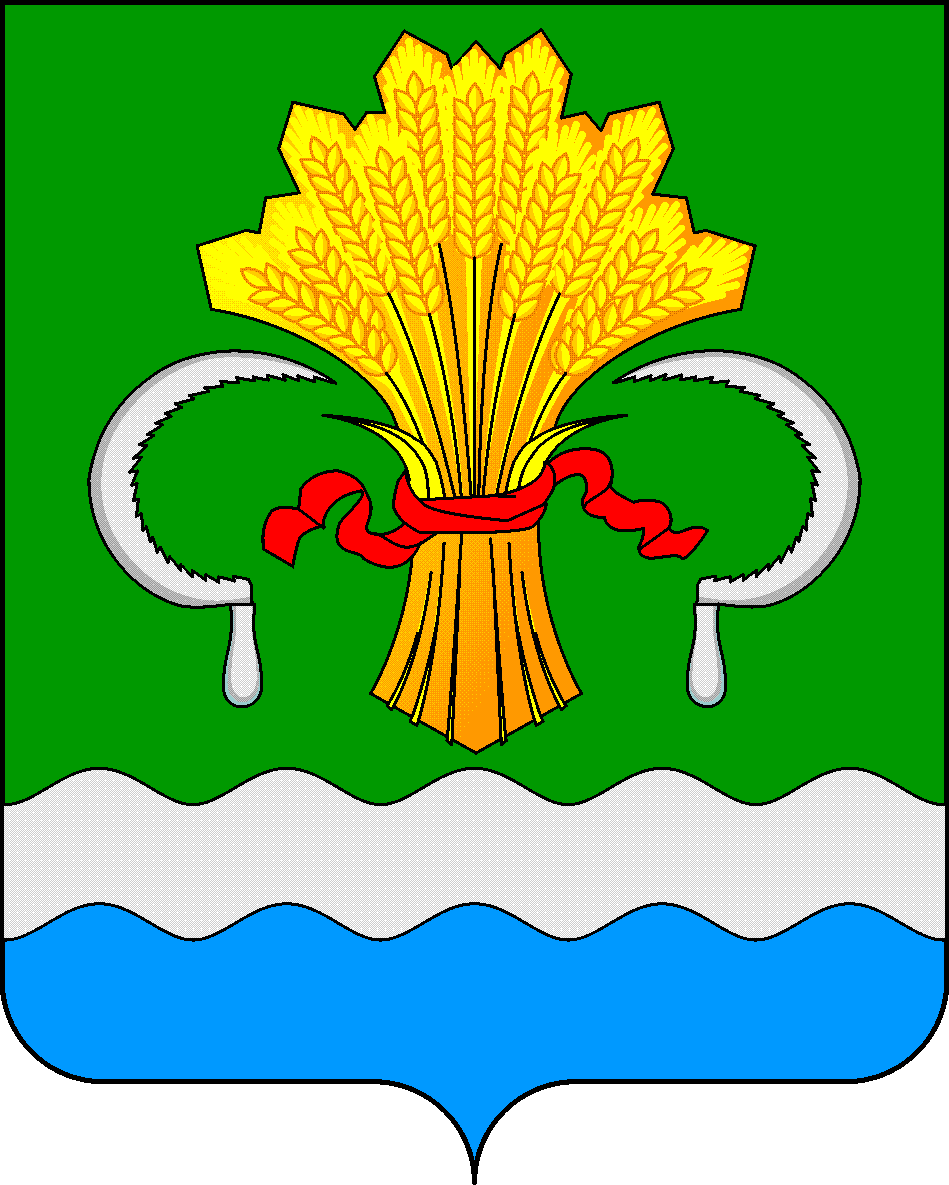 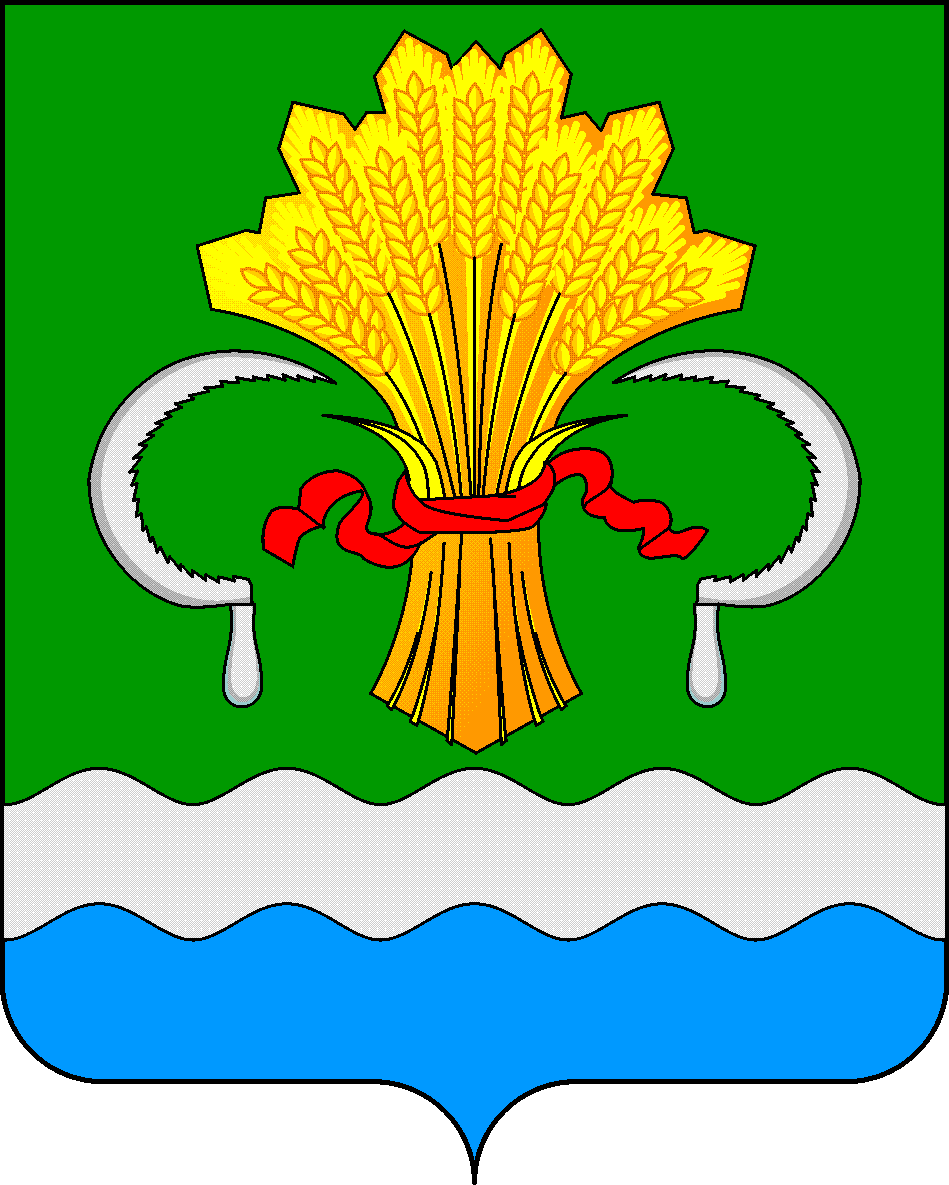  МУНИЦИПАЛЬНОГО РАЙОНА РЕСПУБЛИКИ ТАТАРСТАНул.М.Джалиля, д.23/33, г. Мамадыш, Республика Татарстан, 422190ТАТАРСТАН РЕСПУБЛИКАСЫНЫҢМАМАДЫШ МУНИЦИПАЛЬ РАЙОНЫНЫҢ БАШКАРМА КОМИТЕТЫМ.Җәлил ур, 23/33 й., Мамадыш ш., Татарстан Республикасы, 422190     Тел.: (85563) 3-15-00, 3-31-00, факс 3-22-21, e-mail: mamadysh.ikrayona@tatar.ru, www.mamadysh.tatarstan.ru     Тел.: (85563) 3-15-00, 3-31-00, факс 3-22-21, e-mail: mamadysh.ikrayona@tatar.ru, www.mamadysh.tatarstan.ru     Тел.: (85563) 3-15-00, 3-31-00, факс 3-22-21, e-mail: mamadysh.ikrayona@tatar.ru, www.mamadysh.tatarstan.ru    Постановление№ 83    Постановление№ 83                    Карарот «25»           02         2021 г.Об утверждении Административного регламента предоставления муниципальной услуги по выдачеордера на производство земляных работ Наименование требования к стандарту предоставления муниципальной услугиСодержание требований к стандартуНормативный акт, устанавливающий услугу или требование2.1. Наименование муниципальной услугиВыдача ордера (разрешения) на производство земляных работ Градостроительный кодекс РФ (ГрК РФ);Земельный кодекс РФ (ЗК РФ)2.2. Наименование исполнительно-распорядительного органа местного самоуправления, непосредственно предоставляющего муниципальную услугуИсполнительный комитет ____________________ муниципального района  Республики ТатарстанПоложение об ИК2.3. Описание результата предоставления муниципальной услуги1. Ордер (разрешение) на проведение земляных работ.2. Отметка в ордере (разрешение) о продлении срока производства работ.3. Отметка в ордере (разрешение) о завершении земляных работ и выполнения работ по благоустройству. 4. Решение об отказе в предоставлении муниципальной услуги.ГрК РФ;ЗК РФ РФ2.4. Срок предоставления муниципальной услуги, в том числе с учетом необходимости обращения в организации, участвующие в предоставлении муниципальной услуги, срок приостановления предоставления муниципальной услуги в случае, если возможность приостановления предусмотрена законодательством Российской Федерации, срок выдачи (направления) документов, являющихся результатом предоставления муниципальной услугиСрок предоставления муниципальной услуги: Выдача ордера (разрешения) 13 рабочих дней, включая день подачи заявления.Переоформление ордера (разрешения) в течение семи рабочих дней, включая день подачи заявления.Закрытие ордера (разрешения) в течение семи рабочих дней, включая день подачи заявления.Выдача ордера (разрешения) на производство земляных работ в связи с аварийно-восстановительными работами инженерных коммуникаций в течение одного рабочего дня.Отметка о продлении ордера (разрешения) в течение трех рабочих дней.Приостановление срока предоставления муниципальной услуги не предусмотрено.Выдача документа, являющегося результатом муниципальной услуги, осуществляется в день обращения заявителя.Направление документа, являющегося результатом муниципальной услуги, с использованием способа связи, указанного в заявлении (по почте или на электронный адрес), осуществляется в день оформления и регистрации результата муниципальной услуги2.5. Исчерпывающий перечень документов, необходимых в соответствии с законодательными или иными нормативными правовыми актами для предоставления муниципальной услуги, а также услуг, которые являются необходимыми и обязательными для предоставления муниципальных услуг, подлежащих представлению заявителем, способы их получения заявителем, в том числе в электронной форме, порядок их представленияI.Для получения ордера (разрешения) представляются:1. Заявление на получение ордера (разрешения) на производство земляных и строительных работ, прокладки и переустройства инженерных сетей и коммуникаций и работ, связанных с нарушением элементов наружного благоустройства:- в форме документа на бумажном носителе;- в электронной форме, подписанное в соответствии с требованиями Федерального закона от 06.04.2011 № 63-ФЗ «Об электронной подписи», при обращении посредством Регионального портала;2. Документы, удостоверяющие личность или полномочия представителя юридического лица на оформление ордера.3. Документ, подтверждающий полномочия лица, подписавшего заявку от имени заказчика, производителя работ и организации, восстанавливающей благоустройство.4. График производства работ (по нормам продолжительности строительства) и полного восстановления нарушенного дорожного покрытия, зеленых насаждений и других элементов благоустройства, утвержденный заказчиком и руководством строительной организации. В графике работ, осуществляемых в зимнее время, указываются сроки восстановления дорожного покрытия и повторного его восстановления после просадок в теплое время года.5. Копия топосъемки с обозначением инженерных сетей (М 1:500), заключение по рассмотрению трасс инженерных коммуникаций.6. Копия топосъемки (М 1:500) с обозначением мест установки объектов (временных или постоянных заборов и ограждений, строительных лесов и стационарных вышек, элементов городской инфраструктуры, складирования любых видов материалов, конструкций, оборудования) в случае заглубления не более чем на  0,3 м.7. Копия договора подряда на выполнение работ, требующих оформления ордера (в случае производства работ силами подрядной организации), и копия договора подряда на выполнение работ по восстановлению благоустройства (асфальтового покрытия).8. Копия договора, заключенного со специализированной лабораторией, на проведение работ по контролю качества уплотнения восстановленного дорожного покрытия и копия акта скрытых работ (если работы ведутся на проезжей части).9. Схема организации дорожного движения транспортных средств и пешеходов, разработанная специализированной (проектной) организацией и согласованная с Отделом Государственной инспекции безопасности дорожного движения Управления МВД России по Мамадышскому району (далее - ОГИБДД Управления МВД России по Мамадышскому району).10. Копия свидетельства о допуске к определенному виду (видам) работ по инженерным изысканиям, по подготовке проектной документации, по строительству, реконструкции, капитальному ремонту объектов капитального строительства, которые оказывают влияние на безопасность объектов капитального строительства (СРО).11. Гарантийное обязательство на повторное восстановление в течение пяти лет объекта благоустройства в случае просадок и деформаций (приложение к ордеру на производство земляных и строительных работ, прокладки и переустройства инженерных сетей и коммуникаций и работ, связанных с нарушением элементов наружного благоустройства).12. Приказ о назначении ответственного лица (прораба) с правом представлять юридическое лицо на объекте.13. Приказ о назначении лица, ответственного за благоустройство на объекте.14. Копия договора о благоустройстве территории (если благоустройство выполняется не самим производителем работ).15. При проведении работ в исторической части города - гарантийное письмо от заказчика о наличии у подрядной организации строительных материалов в количестве, позволяющем закончить работы в установленные сроки.II.Для оформления ордера на производство земляных работ в связи с аварийно-восстановительным ремонтом инженерных коммуникаций представляются:- письмо о получении ордера за подписью руководителя с подробной географической (адресной) привязкой места производства работ, с указанием исполнителя, ответственного за проведение аварийно-восстановительных работ (Ф.И.О. мастера), сроков проведения работ.Одновременно с отправкой аварийной телефонограммы (факсограммы) организация, устраняющая аварию, обязана в течение суток оформить в Комитете ордер на производство аварийных работ.В вечернее и ночное время, в выходные и праздничные дни разрешается выполнять аварийные работы при условии оформления ордера в Комитете в ближайший рабочий день;- копия Генерального плана с обозначением инженерных сетей (М 1:500) и указанием места повреждения коммуникаций;- копия заключения специализированной лаборатории об определении места повреждения инженерной коммуникации;- копия договора со специализированной лабораторией на проведение работ по контролю качества уплотнения восстановленного дорожного покрытия и копия акта скрытых работ (если работы ведутся на проезжей части);- акт разграничения сетей (акт балансодержателя), если организация не является сетевой компанией;- гарантийное обязательство на повторное восстановление в течение пяти лет объекта благоустройства в случае просадок и деформаций (приложение к ордеру на производство земляных работ в связи с аварийно-восстановительным ремонтом инженерных коммуникаций);- схема организации дорожного движения транспортных средств и пешеходов, разработанная специализированной (проектной) организацией и согласованная с ОГИБДД Управления МВД России по Мамадышскому району;- доверенность на право оформления ордера.III.Для продления ордера представляются:- оригинал ранее выданного ордера;- график работ на новый период;- рабочий чертеж на проводимые работы с указанием выполненных и незавершенных объемов работ;- документ о повторном согласовании с ОГИБДД Управления МВД России по Мамадышскому району сроков производства работ (при нарушении асфальтового покрытия и закрытии проезжей части и тротуара).В случае истечения срока действия ранее представленных документов (доверенность, договор подряда и т.д.) заявитель обязан их пролонгировать и представить при продлении ордера.IV. Для закрытия ордера представляются:- заявление в произвольной форме. Заявление подается за три дня до окончания производства работ;- оригинал ордера;- заключение специализированной лаборатории о контроле качества уплотнения восстановленного дорожного покрытия (в случае производства работ на проезжей части и тротуаре);- акт промежуточной приемки работ по восстановлению разрушенных элементов благоустройства и дорог, связанных с разрытием (при проведении работ в зимний период (IV-I кварталы));- акт приемки выполненных работ и работ по восстановлению благоустройства после производства работ, связанных с нарушением элементов наружного благоустройства. Данный акт подписывается представителями заказчика, подрядчика, ОГИБДД Управления МВД России по Мамадышскому району (в случае производства работ на проезжей части и тротуаре), Комитета, администрации района Исполнительного комитета Мамадышского районаБланк заявления для получения муниципальной услуги заявитель может получить при личном обращении в Исполкоме. Электронная форма бланка размещена на официальном сайте Исполкома.Заявление и прилагаемые документы могут быть представлены (направлены) заявителем на бумажных носителях одним из следующих способов:лично (лицом, действующим от имени заявителя на основании доверенности);почтовым отправлением.Заявление и документы также могут быть представлены (направлены) заявителем через Региональный портал в виде электронных документов, подписанных усиленной квалифицированной электронной подписьюГрК РФ;ЗК РФ2.6. Исчерпывающий перечень документов, необходимых в соответствии с нормативными правовыми актами для предоставления муниципальной услуги, которые находятся в распоряжении государственных органов, органов местного самоуправления и подведомственных государственным органам или органам местного самоуправления организаций и которые заявитель вправе представить, а также способы их получения заявителями, в том числе в электронной форме, порядок их представления; государственный орган, орган местного самоуправления либо организация, в распоряжении которых находятся данные документыПолучаются в рамках межведомственного взаимодействия:Выписка из Единого государственного реестра недвижимости (содержащая общедоступные сведения о зарегистрированных правах на объект недвижимости).Сведения, содержащиеся в разрешении на строительство.Сведения об отсутствии задолженности по уплате налогов, сборов, страховых взносов, пеней, штрафов, процентов, подлежащих уплате в соответствии с законодательством Российской Федерации о налогах и сборах.Способы получения и порядок представления документов, которые заявитель вправе представить, определены пунктом 2.5 настоящего Регламента.Запрещается требовать от заявителя вышеперечисленные документы, находящиеся в распоряжении государственных органов, органов местного самоуправления и иных организаций.Непредставление заявителем документов, содержащих вышеуказанные сведения, не является основанием для отказа заявителю в предоставлении услуги2.7. Исчерпывающий перечень оснований для отказа в приеме документов, необходимых для предоставления муниципальной услугиОснования для отказа в приеме документов:1) Подача документов ненадлежащим лицом;2) Несоответствие представленных документов перечню документов и требованиям, указанным в пункте 2.5 настоящего Регламента;3) В заявлении и прилагаемых к заявлению документах имеются неоговоренные исправления, серьезные повреждения, не позволяющие однозначно истолковать их содержание;4) Представление документов в ненадлежащий орган2.8. Исчерпывающий перечень оснований для приостановления или отказа в предоставлении муниципальной услугиОснования для приостановления предоставления услуги не предусмотрены.Основания для отказа в предоставление услуги являются:Выдача ордера1) Заявителем представлены документы не в полном объеме, либо в представленных заявлении и (или) документах содержится неполная и (или) недостоверная информация;2) Поступление ответа органа государственной власти, органа местного самоуправления либо подведомственной органу государственной власти или органу местного самоуправления организации на межведомственный запрос, свидетельствующего об отсутствии документа и (или) информации, необходимых для предоставления муниципальной услуги, если соответствующий документ не был представлен заявителем по собственной инициативе;3) Невыполнение обязательств по восстановлению нарушенного благоустройства после проведения земляных работ по ранее полученному ордеру;4) Земельный участок не относится к государственной (муниципальной) собственности;5) Наличие задолженности по уплате налогов, сборов, страховых взносов, пеней, штрафов, процентов, подлежащих уплате в соответствии с законодательством Российской Федерации о налогах и сборах (за исключением случаев выдачи ордера для производства работ по аварийно-восстановительному ремонту инженерных коммуникаций). Закрытие ордераНе восстановление нарушенного благоустройства после окончания работ2.9. Порядок, размер и основания взимания государственной пошлины или иной платы, взимаемой за предоставление муниципальной услугиМуниципальная услуга предоставляется на безвозмездной основе2.10. Перечень услуг, которые являются необходимыми и обязательными для предоставления муниципальной услуги, в том числе сведения о документе (документах), выдаваемом (выдаваемых) организациями, участвующими в предоставлении муниципальных услугПредоставление необходимых и обязательных услуг не требуется2.11. Порядок, размер и основания взимания платы за предоставление услуг, которые являются необходимыми и обязательными для предоставления муниципальной услуги, включая информацию о методике расчета размера такой платыПредоставление необходимых и обязательных услуг не требуется2.12. Максимальный срок ожидания в очереди при подаче запроса о предоставлении муниципальной услуги, услуги, предоставляемой организацией, участвующей в предоставлении муниципальной услуги, и при получении результата предоставления таких услугПодача заявления на получение муниципальной услуги при наличии очереди - не более 15 минут.При получении результата предоставления муниципальной услуги максимальный срок ожидания в очереди не должен превышать 15 минут2.13. Срок и порядок регистрации запроса заявителя о предоставлении муниципальной услуги и услуги, предоставляемой организацией, участвующей в предоставлении муниципальной услуги, в том числе в электронной формеВ течение одного рабочего дня с момента поступления заявления.Запрос, поступивший в электронной форме, в выходной (праздничный) день регистрируется на следующий за выходным (праздничным) рабочий день2.14. Требования к помещениям, в которых предоставляется муниципальная услуга, к залу ожидания, местам для заполнения запросов о предоставлении муниципальной услуги, информационным стендам с образцами их заполнения и перечнем документов, необходимых для предоставления каждой муниципальной услуги, размещению и оформлению визуальной, текстовой и мультимедийной информации о порядке предоставления такой услуги, в том числе к обеспечению доступности для инвалидов указанных объектов в соответствии с федеральным законодательством и законодательством Республики Татарстан о социальной защите инвалидовПредоставление муниципальной услуги осуществляется в зданиях и помещениях, оборудованных противопожарной системой и системой пожаротушения, необходимой мебелью для оформления документов, информационными стендами.Обеспечивается беспрепятственный доступ инвалидов к месту предоставления муниципальной услуги (удобный вход-выход в помещения и перемещение в их пределах).Визуальная, текстовая и мультимедийная информация о порядке предоставления муниципальной услуги размещается в удобных для заявителей местах, в том числе с учетом ограниченных возможностей инвалидов2.15. Показатели доступности и качества муниципальной услуги, в том числе количество взаимодействий заявителя с должностными лицами при предоставлении муниципальной услуги и их продолжительность, возможность получения информации о ходе предоставления муниципальной услуги, в том числе с использованием информационно-коммуникационных технологий, возможность либо невозможность получения муниципальной услуги в многофункциональном центре предоставления государственных и муниципальных услуг (в том числе в полном объеме), в любом территориальном подразделении органа исполнительно распорядительного органа местного самоуправления, по выбору заявителя (экстерриториальный принцип), посредством запроса о предоставлении нескольких государственных и (или) муниципальных услуг в многофункциональных центрах предоставления государственных и муниципальных услуг, предусмотренного статьей 15.1 Федерального закона  (комплексный запрос)Показателями доступности предоставления муниципальной услуги являются:расположенность помещения в зоне доступности общественного транспорта;наличие необходимого количества специалистов, а также помещений, в которых осуществляется прием документов от заявителей;наличие исчерпывающей информации о способах, порядке и сроках предоставления муниципальной услуги на информационных стендах, информационных ресурсах Мамадышского района в сети «Интернет», на Едином портале государственных и муниципальных услуг;оказание помощи инвалидам в преодолении барьеров, мешающих получению ими услуг наравне с другими лицами.Качество предоставления муниципальной услуги характеризуется отсутствием:очередей при приеме и выдаче документов заявителям;нарушений сроков предоставления муниципальной услуги;жалоб на действия (бездействие) муниципальных служащих, предоставляющих муниципальную услугу;жалоб на некорректное, невнимательное отношение муниципальных служащих, оказывающих муниципальную услугу, к заявителям.При подаче запроса о предоставлении муниципальной услуги и при получении результата муниципальной услуги, предполагается однократное взаимодействие должностного лица, предоставляющего муниципальную услугу, и заявителя. Продолжительность взаимодействия определяется регламентом.Информация о ходе предоставления муниципальной услуги может быть получена заявителем на сайте Мамадышского района, на Едином портале государственных и муниципальных услуг, в МФЦ.Предоставление муниципальной услуги через многофункциональный центр предоставления государственных и муниципальных услуг (далее – МФЦ), удаленные рабочие места МФЦ не осуществляется.Муниципальная услуга по экстерриториальному принципу и в составе комплексного запроса не предоставляется2.16. Иные требования, в том числе учитывающие особенности предоставления муниципальной услуги по экстерриториальному принципу (в случае, если муниципальная услуга предоставляется по экстерриториальному принципу) и особенности предоставления муниципальной услуги в электронной формеКонсультацию о порядке получения муниципальной услуги в электронной форме можно получить через Интернет-приемную или через Портал государственных и муниципальных услуг Республики Татарстан. При предоставлении муниципальной услуги в электронном виде заявитель вправе:а) получить информацию о порядке и сроках предоставления муниципальной услуги, размещенную на Едином портале или на Региональном портале;б) подать заявление о предоставлении муниципальной услуги в форме электронного документа с использованием «Личного кабинета» Регионального портала посредством заполнения электронной формы заявления.При направлении документов, необходимых для предоставления муниципальной услуги с использованием «Личного кабинета» Регионального портала, используется усиленная квалифицированная электронная подпись. Заявитель вправе использовать простую электронную подпись в случаях, предусмотренных постановлением Правительства Российской Федерации от 25.06.2012 № 634;в) получить сведения о ходе выполнения заявлений о предоставлении муниципальной услуги, поданных в электронной форме;г) осуществить оценку качества предоставления муниципальной услуги посредством Регионального портала;д) получить результат предоставления муниципальной услуги в форме электронного документа;е) подать жалобу на решение и действие (бездействие) Отдела, а также его должностных лиц, муниципальных служащих посредством официального сайта муниципального района, Регионального портала, портала федеральной государственной информационной системы, обеспечивающей процесс досудебного (внесудебного) обжалования решений и действий (бездействия), совершенных при предоставлении государственных и муниципальных услуг органами, предоставляющими государственные и муниципальные услуги, их должностными лицами, государственными и муниципальными служащими.Прошу согласовать и выдать ордер на производство земляных работ на объекте Прошу согласовать и выдать ордер на производство земляных работ на объекте Прошу согласовать и выдать ордер на производство земляных работ на объекте Прошу согласовать и выдать ордер на производство земляных работ на объекте Прошу согласовать и выдать ордер на производство земляных работ на объекте (наименование, адрес объекта)(наименование, адрес объекта)(наименование, адрес объекта)(наименование, адрес объекта)(наименование, адрес объекта)ЗаказчикЗаказчик(наименование организации заказчика)(наименование организации заказчика)(наименование организации заказчика)(наименование организации заказчика)(наименование организации заказчика)для ( виды выполняемых работ)( виды выполняемых работ)( виды выполняемых работ)( виды выполняемых работ)( виды выполняемых работ)Работы будут выполнены в срок  с «__» ______200__г.  по «__» ______200__г.  Работы будут выполнены в срок  с «__» ______200__г.  по «__» ______200__г.  Работы будут выполнены в срок  с «__» ______200__г.  по «__» ______200__г.  Работы будут выполнены в срок  с «__» ______200__г.  по «__» ______200__г.  Работы будут выполнены в срок  с «__» ______200__г.  по «__» ______200__г.  Ответственным за производство работ является Ответственным за производство работ является Ответственным за производство работ является Ответственным за производство работ является Ответственным за производство работ является ( должность, фамилия, имя, отчество, телефон)( должность, фамилия, имя, отчество, телефон)( должность, фамилия, имя, отчество, телефон)( должность, фамилия, имя, отчество, телефон)( должность, фамилия, имя, отчество, телефон)(дата)(подпись)(ФИО)№ п/пМесто расположения удаленного рабочего местаОбслуживаемые населенные пунктыГрафик приемадокументовДолжностьТелефонЭлектронный адресЭлектронный адресРуководитель исполкома(85563)3-31-00Mamadysh.ikrayona@tatar.ruMamadysh.ikrayona@tatar.ruУправляющий делами исполкома(85563)3-19-56Mamadysh.ikrayona@tatar.ruMamadysh.ikrayona@tatar.ruНачальник отдела(85563)3-35-48(85563)3-35-48Mamadysh.ikrayona@tatar.ruСпециалист отдела(85563)3-28-74(85563)3-28-74Mamadysh.ikrayona@tatar.ruДолжностьТелефонЭлектронный адресГлава (85563)3-15-90Sovet.mam@tatar.ru